Publicado en Madrid el 21/06/2022 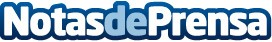 La protección solar, factor clave para evitar el sobrecalentamiento de la viviendaLos últimos 7 años han sido los más cálidos desde que hay registros* y por ello las medidas de protección solar en la vivienda son cada vez más necesarias. Una buena protección en el hogar puede llegar a reducir el gasto energético hasta un 30% y es la primera barrera frente a las altas o bajas temperaturas. Desde el Consorcio Passivhaus se vela por ello y el control solar ocupa un lugar importante junto al resto de familias que componen los pilares del PassivhausDatos de contacto:Maria José616078204Nota de prensa publicada en: https://www.notasdeprensa.es/la-proteccion-solar-factor-clave-para-evitar Categorias: Nacional Ecología Construcción y Materiales http://www.notasdeprensa.es